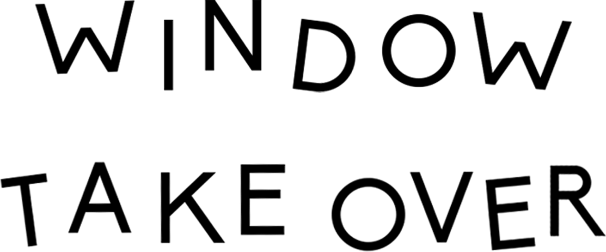 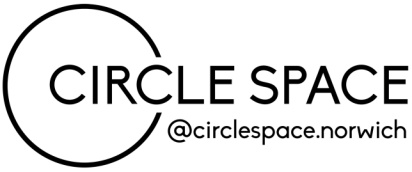 
circlespace.norwich@gmail.com
www.circlespace-norwich.comApplication FormThank you for your interest in our window takeover project. Please complete this form email it to circlespace.norwich@gmail.com with support images if applicable. Please note, this email address is monitored Wednesday – Friday only, please allow up to 7 days for our reply. 
We look forward to hearing from you and good luck! Your details Your details Name PhoneEmailTrading NameWebsite Instagram FacebookInstallation details Installation details Installation / Display description Installation / Display description Please provide web links below to relevant images of your work and/or any previous displays, exhibitions or market stalls. Alternatively, please attach these as low resolution images to you email when submitting your completed form. Please provide web links below to relevant images of your work and/or any previous displays, exhibitions or market stalls. Alternatively, please attach these as low resolution images to you email when submitting your completed form. I am able to install and takedown my display within the two hour time slots while complying with current social distancing requirementsY/NIf successful, I am willing to supply a short bio and supporting images for the online promotion of my window takeoverY/N